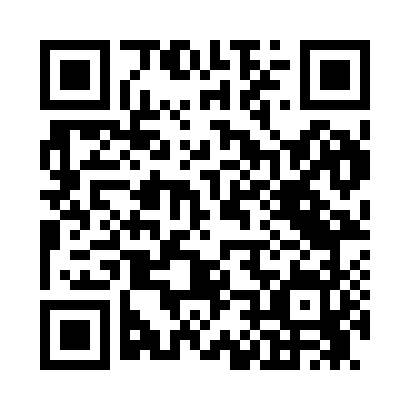 Prayer times for Newbury, New Hampshire, USAMon 1 Jul 2024 - Wed 31 Jul 2024High Latitude Method: Angle Based RulePrayer Calculation Method: Islamic Society of North AmericaAsar Calculation Method: ShafiPrayer times provided by https://www.salahtimes.comDateDayFajrSunriseDhuhrAsrMaghribIsha1Mon3:245:1212:524:578:3210:202Tue3:255:1312:524:588:3210:193Wed3:265:1312:534:588:3210:194Thu3:275:1412:534:588:3110:185Fri3:285:1412:534:588:3110:186Sat3:295:1512:534:588:3110:177Sun3:305:1612:534:588:3010:168Mon3:315:1712:534:588:3010:159Tue3:325:1712:544:588:2910:1510Wed3:335:1812:544:588:2910:1411Thu3:345:1912:544:588:2810:1312Fri3:355:2012:544:588:2810:1213Sat3:375:2012:544:588:2710:1114Sun3:385:2112:544:588:2710:1015Mon3:395:2212:544:578:2610:0916Tue3:415:2312:544:578:2510:0717Wed3:425:2412:544:578:2410:0618Thu3:435:2512:544:578:2410:0519Fri3:455:2612:554:578:2310:0420Sat3:465:2712:554:578:2210:0221Sun3:475:2812:554:568:2110:0122Mon3:495:2912:554:568:2010:0023Tue3:505:3012:554:568:199:5824Wed3:525:3112:554:568:189:5725Thu3:535:3212:554:558:179:5526Fri3:555:3312:554:558:169:5427Sat3:565:3412:554:558:159:5228Sun3:585:3512:554:548:149:5129Mon3:595:3612:554:548:139:4930Tue4:015:3712:554:548:129:4731Wed4:025:3812:554:538:119:46